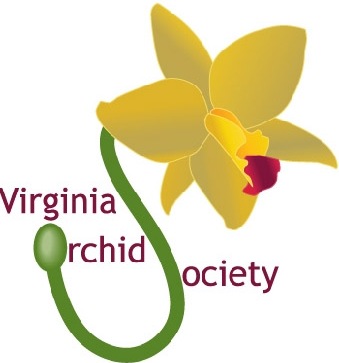              Annual Orchid Art Show February 19-21, 2016At Strange’s Greenhouse              12111 West Broad Street  Richmond VA 23233          Show Theme to celebrate our tenth annual show is:                      “ORCHID DECADE NCE”         TO RECEIVE AN ARTWORK ENTRY FORM CONTACT NANCY FARKAS AT                                   nfarkasarch@gmail.com or 804-672-7424            Awards will be given for top three entries in the following Classes:           Art, Photography, Sculpture, Stained Glass with separate classes for           Artwork by Youth (Under age 18)Artwork must be delivered to Strange’s 8:00 AM-5:00 on February 18 and picked up         promptly at 5:00 PM on Sunday February 21. There is no entry fee. Artists may sell their artwork if they wish.  VOS will charge a 15% fee for all sales of artwork.